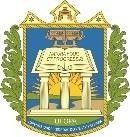 ANEXO II -TERMO DE COMPROMISSO DO DISCENTE DE GRADUAÇÃO DOS CAMPI REGIONAIS DA UFOPAPelo presente termo, eu ________________________________, brasileiro (a), estudante   do   curso   de   graduação _________________, Campus _________________________, da Universidade   Federal   do   Oeste   do   Pará   –   Ufopa,   residente   na Rua ___________________ , bairro _____________________________, telefone _________________ e-mail _______________, portador do RG n.º ____________, órgão emissor ________________________, data de emissão ____________, CPF nº. ___________________________ COMPROMETO-ME a:Estar regularmente matriculado em curso de graduação em Campi Regionais da Universidade Federal do Oeste do Pará;Participar do Grupo de Trabalho ao qual me inscrever na I Conferência de Extensão do Oeste do Pará;Prestar contas à PROCCE em até 5 (cinco) dias úteis após o retorno do evento apresentando os seguintes documentos:Certificado ou declaração que comprove a sua efetiva participação no evento I Conferência de Extensão do Oeste do Pará, período de 06, 07 e 08 de março de 2024, na cidade de Santarém-PA;Comprovante de passagem ida e volta. Declaro, sob as penas da lei, a inteira responsabilidade pelas informações contidas neste instrumento.Santarém, ______de ____________de 2024.Assinatura do Discente(Assinatura Eletrônica)